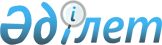 О внесении изменения в решение Аксуского городского маслихата (XXV сессия, V созыв) от 25 декабря 2013 года N 171/25 "О бюджете города Аксу на 2014 - 2016 годы"Решение маслихата города Аксу Павлодарской области от 27 марта 2014 года N 200/29. Зарегистрировано Депаратментом юстиции Павлодарской области 21 апреля 2014 года N 3765      Примечание РЦПИ.

      В тексте документа сохранена пунктуация и орфография оригинала.

      В соответствии со статьей 1 Закона Республики Казахстан от 17 января 2014 года "О внесении изменений и дополнений в некоторые законодательные акты Республики Казахстан по вопросам агропромышленного комплекса", пунктом 4 статьи 18 Закона Республики Казахстан "О государственном регулировании развития агропромышленного комплекса и сельских территорий" Аксуский городской маслихат РЕШИЛ:



      1. Внести в решение Аксуского городского маслихата (XXV сессия, V созыв) от 25 декабря 2013 года N 171/25 "О бюджете города Аксу на 2014 - 2016 годы" (зарегистрированное в Реестре государственной регистрации нормативных правовых актов за N 3658, опубликованное 18 января 2014 года в газетах "Аксу жолы", "Новый Путь" N 5) следующее изменение:



      пункт 4 изложить в следующей редакции:

      "4. Установить специалистам в области здравоохранения, социального обеспечения, образования, культуры, спорта и ветеринарии, являющимся гражданскими служащими и работающим в сельских населенных пунктах, а также указанным специалистам, работающим в государственных организациях, финансируемых из местных бюджетов повышенные не менее чем на двадцать пять процентов оклады и тарифные ставки по сравнению со ставками специалистов, занимающихся этими видами деятельности в городских условиях.".



      2. Контроль за выполнением данного решения возложить на постоянную комиссию по вопросам экономики и бюджета городского маслихата.



      3. Настоящее решение вводится в действие по истечении десяти календарных дней после дня его первого официального опубликования.      Председатель сессии                        Г. Алпысбаева      Секретарь городского

      маслихата                                  М. Омаргалиев
					© 2012. РГП на ПХВ «Институт законодательства и правовой информации Республики Казахстан» Министерства юстиции Республики Казахстан
				